M.Tech. (ECE- Signal Processing and Communication Engineering) (SC)(Minimum credits to be earned: 74)SEMESTER-ISEMESTER-IICA = Continuous Assessment, FE= Final Examination, **Final Lab exam will be conducted with viva-voce of the respective practical (50 exam +10 viva = 60)Coding for course/ subject: 17AE101, Where; 17 = Year of BOS, AE = Branch Code, 1= Semester No., 01 to N = Sequence No of Subject. For, SE to BE & also PG follow the above scheme of regulation.SEMESTER-IIISEMESTER-IVCA = Continuous Assessment, FE= Final Examination, **Final Lab exam will be conducted with viva-voce of the respective practical (50 exam +10 viva = 60)Coding for course/ subject: 17AE101, Where; 17 = Year of BOS, AE = Branch Code, 1= Semester No., 01 to N = Sequence No of Subject. For, SE to BE & also PG follow the above scheme of regulation.LIST OF ELECTIVESUnit I                                                                                                                                                                                                            (9)Multimedia Information, Delay-sensitive and Time-based Media data Modeling, Multimedia storage and retrieval techniquesUnit II                                                                                                                                                                                                           (9) Multimedia Communications: Synchronization, delay compensationUnit III                                                                                                                                                                                                          (9)QoS management and negotiation protocols, Architectures and Issues for Distributed Multimedia SystemsUnit IV                                                                                                                                                                                                          (9)Prototype Multimedia systems: Video-on-DemandUnit V                                                                                                                                                                                                           (9)Video conferencing, Wireless Multimedia.Reference Books:P. Venkataram, Design Aspects of Multimedia Information Systems, Pearson Publishers, 2008.W. I. Grosky, R. Jain and R. Mehrotra, The Hand Book of Multimedia Information Management, Prentice-Hall, 1997. J. F. Koegel Buford, Multimedia Systems, Addison-Wesley, 1994.Unit I                                                                                                                                                                                                            (9)Introduction to Fiber-optic networks; Components for optical networksUnit II                                                                                                                                                                                                           (9) Broadcast and select networks; Wavelength routing networksUnit III                                                                                                                                                                                                          (9)Virtual topology design; Control and ManagementUnit IV                                                                                                                                                                                                          (9)Access networks; Deployment considerations; Photonics switching.Unit V                                                                                                                                                                                                           (9)Recent developments in Fiber optics networksFuturistic  issues and applications of Fiber optics network.References:R. Ramaswami and K. N. Sivarajan, Optical Networks: A practical Perspective, (2nd Ed), Morgan Kufmann Publishers 2002.S. V. Kattalopoulos, Introduction to DWDM Technology, IEEE Press, 2000Current literature: special issues of journals and review articlesCourse Code Course Name Hours/weekHours/weekHours/weekHours/weekMaximum MarksMaximum MarksMaximum MarksCourse Code Course Name LectureTutorialPracticalCreditsCAFETotal17MTSC101Advanced Mathematics3104406010017MTSC102Probability & Random Processes3003406010017MTSC103Digital Signal Processing & its Applications3003406010017MTSC104Digital Message Transmission 3003406010017MTSC1[31-32]Elective-I3003406010017MTSC111Laboratory-I00424060**10017MTSC121Technical Seminar-I0042100--100TotalTotal151820340360700Course Code Course Name Hours/weekHours/weekHours/weekHours/weekMaximum MarksMaximum MarksMaximum MarksCourse Code Course Name LectureTutorialPracticalCreditsCAFETotal17MTSC201Communication Networks3104406010017MTSC202Information Theory and Coding3003406010017MTSC203Image Processing3003406010017MTSC204Error Correcting Codes3003406010017MTSC2[31-32]Elective-II3003406010017MTSC211Laboratory -II00424060**10017MTSC221Mini Project0042100--100TotalTotal151820340360700Course Code Course Name Hours/weekHours/weekHours/weekHours/weekMaximum MarksMaximum MarksMaximum MarksCourse Code Course Name LectureTutorialPracticalCreditsCAFETotal17MTSC301Adaptive Signal Processing 3104406010017MTSC302Machine Learning 3104406010017MTSC3[31-32]Elective-III3104406010017MTSC3[33-34]Elective-IV3104406010017MTSC321Technical Seminar-II00424060**10017MTSC322Project Phase-I00424060**100TotalTotal124820240600Course Code Course Name Hours/weekHours/weekHours/weekHours/weekMaximum MarksMaximum MarksMaximum MarksCourse Code Course Name LectureTutorialPracticalCreditsCAFETotal17MTSC421Project Phase-II002814100200300TotalTotal002814100200300Elective Course NameCourse NameElective Course NameCourse NameElective-I17MTSC131	Statistical signal analysisElective-I17MTSC132Time frequency analysis & WaveletsElective-II17MTSC231Fiber Optic CommunicationsElective-II17MTSC232Computer VisionElective-III17MTSC331Wireless NetworksElective-III17MTSC332RF and Optical EngineeringElective-IV17MTSC333Multimedia Information systemsElective-IV17MTSC334Fiber optics Network                                    17MTSC101 Advanced Mathematics                                     3 1 0 4CA: 40 Marks                           FE: 60 Marks                        No. of Total Lectures = 45 Hours  Unit I                                                                                                                                                                                                                      (9)Linear Differential Equation - Linear differential equations, homogeneous higher order linear differential equations, non-homogeneous higher order linear differential Equations with constant coefficients, Initial value problems, Linear dependence and independence, Legendre Differential Equations Unit II                                                                                                                                                                                                                    (9)Probability and Statistics - Random variables and their properties, some standard discrete and continuous variables, Expectation, variance, moments, moment generating functions, function of random variables, their distribution and moments, joint, marginal and conditional distributions, independence of random variables, Hypothesis testing, Probability, discrete probability distributions.Unit III								                                                                                   (9)Linear Programming - Formation of LPP, Graphical Method, Simplex method, Theory of Simplex method, Duality and sensitivity analysis, Other algorithms for linear programming –Dual Simplex method, parametric linear programming, upper bound technique.Unit IV                                                                                                                                                                                                                   (9)Linear Equations with regular singular points - Euler equation, second order equation with regular singular points, Exceptional cases, Bessel equation. Separation of variables, exact equations, Method of successive approximations Lipchitz condition, Approximation to and uniqueness of solutions, Complex n-dimensional space, Systems as vector equations, Existence and uniqueness of solutions to systems, Existence, Uniqueness for linear systems and equations of order n.Unit V                                                                                                                                                                                                                     (9)Partial Differential Equations - Solution of First order Partial Differential Equations, Partial differential equations with separation of variables, boundary value problems, Wave equation in cylindrical and spherical polar coordinates, Dirichlet’s problem for a rectangle, half plane and circle, Solution of Laplace equation in cylindrical and spherical polar coordinates Reference Books:Erwin Kreyszig, “Advanced Engineering Mathematics (10th edition)”, Wiley eastern Ltd.George Simmons, “Differential Equations with Applications and Historical notes”, Tata Mc-Graw Hill publishing company Ltd, New Delhi.H.A.Taha, “Operations Research”, Pearson Education.   P. Gupta, D.S. Hira, “Operations Research”, S. Chand Publications.  B. S. Grewal, “Higher Engineering Mathematics”, Khanna Publication.F. John, Partial differential equations, Springer, 1971.S. Ross, “Introduction to probability models, Wiley India.A.M. Gun, M. K. Gupta and B. S. Gupta, “Fundamentals of Statistics”,C.R. Wylie, “Advanced Engineering Mathematics”, McGraw Hill Publications, New Delhi.Peter V. O’ Neil, “Advanced Engineering Mathematics (7th edition)”, Thomson.Brooks/Cole, Singapore. 17MTSC102: Probability And Random Processes                                                  3 0 0 3                                    17MTSC101 Advanced Mathematics                                     3 1 0 4CA: 40 Marks                           FE: 60 Marks                        No. of Total Lectures = 45 Hours  Unit I                                                                                                                                                                                                                      (9)Linear Differential Equation - Linear differential equations, homogeneous higher order linear differential equations, non-homogeneous higher order linear differential Equations with constant coefficients, Initial value problems, Linear dependence and independence, Legendre Differential Equations Unit II                                                                                                                                                                                                                    (9)Probability and Statistics - Random variables and their properties, some standard discrete and continuous variables, Expectation, variance, moments, moment generating functions, function of random variables, their distribution and moments, joint, marginal and conditional distributions, independence of random variables, Hypothesis testing, Probability, discrete probability distributions.Unit III								                                                                                   (9)Linear Programming - Formation of LPP, Graphical Method, Simplex method, Theory of Simplex method, Duality and sensitivity analysis, Other algorithms for linear programming –Dual Simplex method, parametric linear programming, upper bound technique.Unit IV                                                                                                                                                                                                                   (9)Linear Equations with regular singular points - Euler equation, second order equation with regular singular points, Exceptional cases, Bessel equation. Separation of variables, exact equations, Method of successive approximations Lipchitz condition, Approximation to and uniqueness of solutions, Complex n-dimensional space, Systems as vector equations, Existence and uniqueness of solutions to systems, Existence, Uniqueness for linear systems and equations of order n.Unit V                                                                                                                                                                                                                     (9)Partial Differential Equations - Solution of First order Partial Differential Equations, Partial differential equations with separation of variables, boundary value problems, Wave equation in cylindrical and spherical polar coordinates, Dirichlet’s problem for a rectangle, half plane and circle, Solution of Laplace equation in cylindrical and spherical polar coordinates Reference Books:Erwin Kreyszig, “Advanced Engineering Mathematics (10th edition)”, Wiley eastern Ltd.George Simmons, “Differential Equations with Applications and Historical notes”, Tata Mc-Graw Hill publishing company Ltd, New Delhi.H.A.Taha, “Operations Research”, Pearson Education.   P. Gupta, D.S. Hira, “Operations Research”, S. Chand Publications.  B. S. Grewal, “Higher Engineering Mathematics”, Khanna Publication.F. John, Partial differential equations, Springer, 1971.S. Ross, “Introduction to probability models, Wiley India.A.M. Gun, M. K. Gupta and B. S. Gupta, “Fundamentals of Statistics”,C.R. Wylie, “Advanced Engineering Mathematics”, McGraw Hill Publications, New Delhi.Peter V. O’ Neil, “Advanced Engineering Mathematics (7th edition)”, Thomson.Brooks/Cole, Singapore. 17MTSC102: Probability And Random Processes                                                  3 0 0 3                           CA : 40 Marks                                            FE : 60 Marks                                     No. of Total Lectures = 45 Hours                                     No. of Total Lectures = 45 HoursUnit I                                                                                                                                                                                                                        (9)Sets and set operations; Probability space, Conditional probability and Bayes theorem, Combinatorial probability and sampling modelsUnit II                                                                                                                                                                                                                      (9) Discrete random variables, probability mass function, probability distribution function, example random variables and distributions, Continuous random variables, probability density function, probability distribution functionUnit III                                                                                                                                                                                                                      (9)Example distributions, Joint distributions, functions of one and two random variables, moments of random variables, Conditional distribution, densities and momentsUnit IV                                                                                                                                                                                                                     (9) Characteristic functions of a random variable, Markov, Chebyshev and Chernoff bounds; Random sequences and modes of convergence (everywhere, almost everywhere, probability, distribution and mean square).Unit V                                                                                                                                                                                                                      (9)Limit theorems, Strong and weak laws of large numbers, central limit theorem.Random process. Stationary processes. Mean and covariance functions.Ergodicity. Transmission of random process through LTI. Power spectral density.Reference Books:H.Stark and J. Woods,``Probability and Random Processes with Applications to Signal Processing,'' Third Edition, Pearson Education. (Indian Edition is available).A. Papoulis and S. Unnikrishnan Pillai, ``Probability, Random Variables and Stochastic Processes,'' Fourth Edition, McGraw Hill. (Indian Edition is available).K. L. Chung, Introduction to Probability Theory with Stochastic Processes, Springer International Student Edition.P. G. Hoel,S. C.Port and C.J. Stone Introduction to Probability, UBS Publishers,lP. G. Hoel, S. C. Port and C. J. Stone, Introduction to Stochastic Processes,UBS PublishersS. Ross, Introduction to Stochastic Models, Harcourt Asia, Academic Press.Unit I                                                                                                                                                                                                                        (9)Discrete time signals: Sequences, representation of signals on orthogonal basis, Sampling and reconstruction of signals, Discrete systems: attributes, Z-Transform, Inverse ZT and Applications of ZTUnit II                                                                                                                                                                                                                       (9)Analysis of LTI systems Frequency analysis, Inverse Systems, Discrete Fourier Transform (DFT), Fast Fourier Transform algorithm, Implementation of Discrete Time Systems. Unit III                                                                                                                                                                                                                      (9)Design of FIR Digital filters: Linear phase FIR filters, Window method, Park-McClellan's method.Effect of finite register length in FIR filter designUnit IV                                                                                                                                                                                                                      (9)Design of IIR Digital Filters: Butterworth, Chebyshev and Elliptic Approximations, Lowpass, Bandpass, Bandstop and High pass filters. Parametric and non-parametric spectral estimation. Unit V                                                                                                                                                                                                                       (9)Introduction to multirate signal processing. Application of DSP to Speech, biomedical and Radar signal processing.Reference Books:A.V. Oppenheim and Schafer, Discrete Time Signal Processing, Prentice Hall, 1989.John G. Proakis and D.G. Manolakis, Digital Signal Processing: Principles, Algorithms And Applications, Prentice Hall, 1997.L.R. Rabiner and B. Gold, Theory and Application of Digital Signal Processing, Prentice Hall, 1992.J.R. Johnson, Introduction to Digital Signal Processing, Prentice Hall, 1992.D. J. DeFatta, J. G. Lucas and W. S. Hodgkiss, Digital Signal Processing,J Wiley and Sons, Singapore, 1988.Unit I                                                                                                                                                                                                                       (9)Examples of analog pulse and digital transmission systems, Performance analysis of analog and pulse modulation systems.Unit II                                                                                                                                                                                                                       (9)Role and review of probability theory and stochastic processes in digital message transmission, Principles of detection theory: Binary and m-ary hypothesis testing. Unit III                                                                                                                                                                                                                      (9)Bayes' likelihood ratio test Performance analysis of digital communication systems. Spectrum of digital signals: Spectral efficiency of digital communication systems.Unit IV                                                                                                                                                                                                                      (9)Nyquist pulse shaping, Correlative coding schemes, Equalization techniques.Unit V                                                                                                                                                                                                                       (9)          Synchronization techniques. Carrier, bit and frame synchronization schemes.Reference Books:Wozencraft J.M. and Jacobs I.M., Principles of Communication Engineering, John Wiley, 1965.Carlson A., Communication Systems, 3rd ed., McGraw Hill, 1986.Van Trees H.L., Detection Estimation and Modulation Theory, Vol. 1., Wiley, 1968.Proakis J.J., Digital Communications, 2nd Ed., McGraw Hill, 1989.Blahut R.F., Digital transmission of Information, Addison Wesley 1990.Benedetto S., Biglieri E. and Castellari V., Digital Transmission Theory, Prentice Hall, 1989John M. Wozencraft, Irwin Mark Jacobs, “Principles of Communication Engineering”,Waveland Pr Inc; Reprint edition Jun 1990Bruce Carlson , Paul B. Crilly, “Communication Systems”, McGraw-Hill Education; 5 edition (1 March 2009)Harry L. Van Trees, Kristine L. Bell with Zhi Tian, “Detection Estimation and Modulation Theory, Part I: Detection, Estimation, and Filtering Theory”, Wiley, 2nd EditionJohn Proakis , “Digital Communications, 5th Edition”.UNIT-I                                                                                                                                                                                                                       (9)Review of Fourier Transform, Parseval Theorem and need for joint time-frequency Analysis. Concept of non-stationary signals, Short-time Fourier transforms (STFT), Uncertainty Principle, and Localization/Isolation in time and frequency, Hilbert Spaces, Banach Spaces, and Fundamentals of Hilbert TransformUNIT-II                                                                                                                                                                                                                     (9)Bases for Time-Frequency AnalysisWavelet Bases and filter Banks, Tilings of Wavelet Packet and Local Cosine Bases, Wavelet Transform, Real Wavelets, Analytic Wavelets, Discrete Wavelets, Instantaneous frequency, Quadratic time-frequency energy, Wavelet Frames, Dyadic wavelet Transform, Construction of Haar and Roof scaling function using dilation equation and graphical method.UNIT-III                                                                                                                                                                                                                   (9)Multiresolution AnalysisHaar Multiresolution Analysis, MRA Axioms, Spanning Linear Subspaces, nested subspaces, Orthogonal Wavelets Bases, Scaling Functions, Conjugate Mirror Filters, Haar 2-band filter Banks, Study of up samplers and down samplers, Conditions for alias cancellation and perfect reconstruction UNIT-IV                                                                                                                                                                                                                    (9)      Discrete wavelet transform and relationship with filter Banks, Frequency analysis of Haar 2-band filter banks, scaling and wavelet dilation equations in time and frequency domains, case study of decomposition and reconstruction of given signal using orthogonal framework of Haar 2-band filter bankUNIT-V                                                                                                                                                                                                                     (9)                                                JTFA ApplicationsRiesz Bases, Scalograms, Time-Frequency distributions: fundamental ideas, Applications: Speech,audio, image and video compression; signal denoising, feature extraction, inverse problem.Reference Books:L. Cohen, “Time-frequency analysis”, Prentice Hall, 1995P. P. Vaidyanathan, "Multirate Systems and Filter Banks", Prentice Hall, 1993.Reference Books:S. Haykin, Adaptive filter theory, Prentice Hall, 1986B. Widrow and S.D. Stearns, Adaptive signal processing, Prentice Hall, 1984S. Haykin, Adaptive filter theory, Prentice Hall,1992B. Widrow and S.D. Stearns, Adaptive signal processing, Prentice-Hall, 1985Unit I                                                                                                                                                                                                              (9)Introduction to machine learning. Classification: nearest neighbor, decision trees, perceptron, support vector machines, VC-dimension. Regression: linear least squares regression, support vector regression. Unit II                                                                                                                                                                                                             (9)Additional learning problems: multiclass classification, ordinal regression, ranking. Ensemble methods: boosting. Probabilistic models: classification, regression, mixture models (unconditional and conditional), parameter estimationUnit III                                                                                                                                                                                                           (9) EM algorithm. Beyond IID, directed graphical models: hidden Markov models, Bayesian networks. Beyond IID, undirected graphical modelsUnit IV                                                                                                                                                                                                           (9) Markov random fields, conditional random fields. Learning and inference in Bayesian networks and MRFs: parameter estimation, exact inference (variable elimination, belief propagation), approximate inference (loopy belief propagation, sampling)Unit V                                                                                                                                                                                                             (9)Semi-supervised learning, active learning, structured prediction.Reference Books:Bishop. C M, Pattern Recognition and Machine Learning. Springer, 2006. Duda, R O, Hart P E and Stork D G. Pattern Classification. Wiley-Interscience, 2nd Edition, 2000. Hastie T, Tibshirani R and Friedman J, The Elements of Statistical Learning: Data Mining, Inference and Prediction. Springer, 2nd Edition, 2009. Mitchell T, Machine Learning. McGraw Hill, 1997. Current literature. Duda, R O, Hart P E and Stork D G. , “Pattern Classification”, John & Wiley sons, INC., 2nd Edition, 20126.   Hastie T, Tibshirani R and Friedman J, The Elements of Statistical Learning: Data Mining, Inference and Prediction.      Springer, illustrated Edition, 2013Unit I                                                                                                                                                                                                              (9)Fundamentals: Transmission lines &wave guiding structures, wave propagation, computational methods; dielectric waveguidesUnit II                                                                                                                                                                                                             (9)Optical fibers, modern antennas. Elements of RF engineering: components, RF System design, millimeter & submillimeter (THz) wave systems, propagation models, applications.Unit III                                                                                                                                                                                                            (9)Optical Systems: fiber optic components, modulation techniques, system design, propagation effects-loss, dispersion, and non-linearitiesUnit IV                                                                                                                                                                                                           (9)Long distance fiber optic links, wireless optical systems. Emerging Topics: metamaterials, photonic bandgap structures, plasmonics, microwave phonoticsUnit V                                                                                                                                                                                                          (9) RF over fiber, opto microwave signal generation; optical signal processing.Reference Books:Millimeter Wave Wireless Communications by Theodore S. Rappaport, Robert W. Heath Jr., Robert C. Daniels and James N. Murdock,Fiber-Optic Communication Systems , by Govind P. Agrawal                                                          17MTSC333: Multimedia Information Systems                                                                 3 1 0 4                                                         17MTSC333: Multimedia Information Systems                                                                 3 1 0 4      CA : 40 Marks                                            FE : 60 MarksNo. of Total Lectures = 45 HoursNo. of Total Lectures = 45 Hours                                                         17MTSC334: Fiber-Optics Networks                                                                                               3 1 0 4                                                         17MTSC334: Fiber-Optics Networks                                                                                               3 1 0 4      CA : 40 Marks                                            FE : 60 MarksNo. of Total Lectures = 45 HoursNo. of Total Lectures = 45 Hours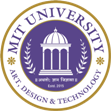 